GRADE 7                       SCIENCE PAPER 1PUPIL’S INSTRUCTIONS:Answer all questionsCircle the correct answerWrite neatly and legiblyTo state of matter does frozen water belongAirGasLiquidSolidWhich gas is used by plants to make their own foodNitrogenCarbon dioxideOxygenHydrogenWhich of the following is a non-living thingGum treeCatCowBookWhat is the definition of volume?Amount of matter in an objectAmount of space occupied by an objectMass of a substance per unit volumeMeasure of hot or cold a substance isWhich behavior could put a person at risk of contracting stis?Having unprotected sexSleeping with a friendsHaving many friendsBeing too fond for sexThe diagram below show the digestive system, use the diagram to answer questions 6 and 7               What is the name of the part labelled Z?MouthGulletStomachRectumWhich part is responsible for the absorption of digested food into the blood stream?WXYZWhich planet is closest to the sun?EarthJupiterPlutoVenusWhich part of a plant is used by non-flowering plants to reproduce?FruitSeedsStemStigmaThe diagram shows a box that was used to store salt               Calculate the volume of the box15cm44cm56cm96cmWhich of the following is not a condition for seed germination?AirMoistureSoilWarmthThe diagram shows four different animals              Which letter G,H,I, or J represent a reptile?GHIJWhich statement describes seed dispersal?Spread of seeds from the parent plantSpread of pollen from the flowerTransfer of nectar from the nectaryGrowth of a plant from a seedSipho has bleeding gums, which nutrient would be lacking in his diet?Calcium IronVitamin AVitamin CMusa hangs his clothes outside on a sunny day. What is the name of the process that takes place on the clothes to help the dry up?CondensationEvaporationMeltingSolidificationThe diagram shows parts used for breathing in human              What happens to the air when it enters the lungs?Oxygen is absorbed by the bloodCarbon dioxide is stored in the lungsOxygen is sent through the noseCarbon dioxide is absorbed by the lungsWhich of this helps to send and receive impulses from the brain?MusclesNervesSkinStimulusAnimals that eat both plant and animals are called………..HerbivoresCarnivoresOmnivoresHerbivores and carnivoresThe diagram shows two types of teeth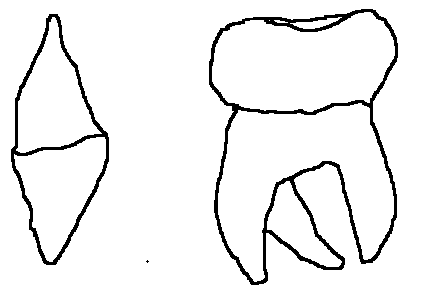 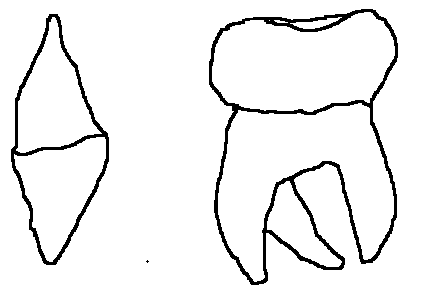             What are the names of the teeth?Which of these substances is alkaline?Orange juiceSoft drinkSour milkToothpasteWhich of the following organisms causes AIDS?BacteriumFungusGermsHIVMuzi planted his bean seed for his school experiment in a clear container. He observed the bean as it germinate and drew it to look like the one in the diagram below                   Which parts of the bean grow to a root and shoot after germination?I and III and IIIIi and IIIII and IVWhat would you use to taste of a substance is alkaline Baking sodaFilter paperLime waterLitmus paperThe diagram shows nonhlanhla’s drawing after an experiment with a bar magnet and iron fillingsState what the lines around the bar magnet representMagnetic forceMagnetic linesMagnetic fieldMagnetic polesWhich of these item is a group of magnetic objects?Wool, paper clips and rubberPaper, plastic and spoonSteel wool, pencil and batteryNails, iron and pinsWhat do the letters STI stand for?Sexually Transmitted DiseaseSexually Transmitted InfectionSexually Transmitted InfluenceSexually transmitted IllnessWhat keeps blood moving through the body in human beings?Blood vesselsHeartMusclesPulseWhich movement of the earth results to the four seasons of the year?EvolutionOrbitingRevolutionRotationWhich of these are required by plant to make their own food?Carbon dioxide and waterChlorophyll and oxygenChlorophyll and hydrogenWater and oxygenWhich of these are bad effects of weather?Drought, floods, and tornadosDrought, pests and hungerHunger, poverty and diseasesHurricanes, storm and povertyWhat is the energy conversation in a solar panel?Chemical into electricalElectrical into chemicalHeat into soundKinetic into potentialWhich eclipse is represented by the diagram below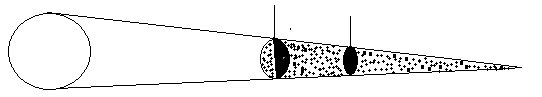 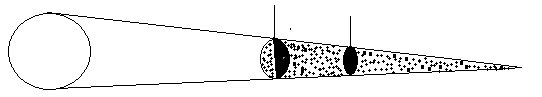 Eclipse of the moonEclipse of the sunEcliptic sunEcliptic moonYazi noticed lines of beautiful colours of the sky after it had rained, what do you think yazi saw?CloudsLightRainbowLighteningThe diagram shows a magnet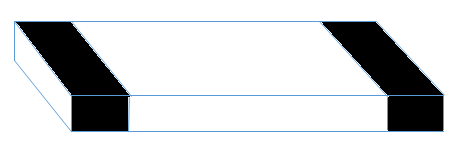               What is the name of the magnet?BarCompassCylinderHorseshoeThe diagram below shows water being transported in a plant from the soil, use the diagram to answer questions 35 and 36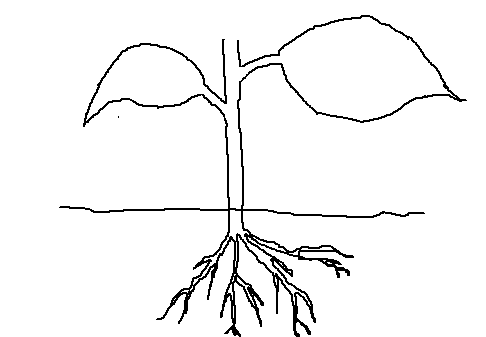 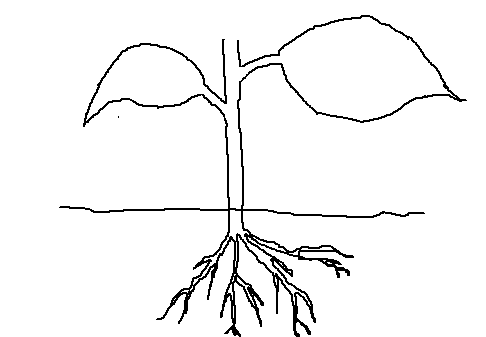  Name the part of the plant that absorb water and mineral salts from the                                                        soil Large rootsRoot capRoot hairRoot endsWhat happens to too much water when it reaches the leaves?Becomes vapour and cools down the leavesBecomes vapour and escapes to the atmosphereBecomes vapour and used in respirationAlways flow out of the leave at night as a liquidWhich of this is not a function of the skinFeelingsProtectingSweatingUrinatingWorms are supported by body fluids, what support vertebrates?JointsBody organsLong bonesSkeletonOne of this solid is soluble in waterStoneMeali mealSugarNailsWhich one is an artificial source of light?StarsCandleSunMoonGRADE 7                             SCIENCE PAPER 1                        MARKING GUDEDBDBACCDCDCCADBABCADDADADBBCACAACACBDDCBTIME: HRSTOTAL MARKS:40PUPIL’S NAME:                  E                     FACanineMolarBIncisorMolarCMolarCanineDMolarIncisor